Сроки проведения: 19 -21  апреля 2022 годаМесто проведения: Свердловская область, город Екатеринбург,  ул. Дагестанская, 36Название организации ГАПОУ СО «Екатеринбургский техникум химического машиностроения»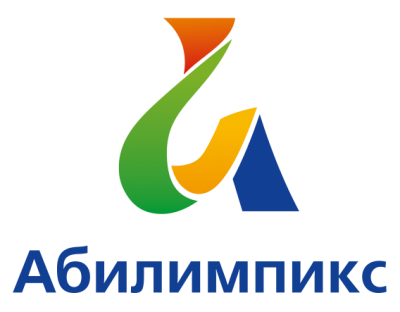 ПРОГРАММА ПРОВЕДЕНИЯ ЧЕМПИОНАТА СВЕРДЛОВСКОЙ ОБЛАСТИ «АБИЛИМПИКС» - 2022   ПО КОМПЕТЕНЦИИ « Вязание  крючком»  КАТЕГОРИЯ УЧАСТНИКОВ  (студенты)1 день – 19 апреля  2022 года1 день – 19 апреля  2022 года1 день – 19 апреля  2022 годаВремяМероприятиеМесто проведения10.30 -11.00Прибытие участников,  сопровождающих,  гостей. Регистрация. ГАПОУ СО « ЕТХМ»,                      фойе техникума,                                     г. Екатеринбург,                                     ул.  Дагестанская,  36                                               11.00-11.30Церемония открытия. Актовый зал техникума11.30-12.00 Размещение участников по рабочим местам, адаптация на рабочих местах, жеребъевкаГАПОУ СО « ЕТХМ»,                      Учебный кабинет 11012.00 – 12.20Технологический перерыв (влажная уборка, проветривание помещения, замена средств индивидуальной защиты (СИЗ) согласно действующим санитарным нормам)ГАПОУ СО « ЕТХМ»,                      Учебный кабинет 11012.00 – 13.00 Интерактив  с психологом (навыки самопрезентации)ГАПОУ СО « ЕТХМ»,                      Кабинет  209 13.00 - 13.40ОбедСтоловая техникума13.45 –15.00Мастер  - класс для участников                           « Оформление праздничного стола»ГАПОУ СО « ЕТХМ»,                      Кабинет  20915.30Отъезд участников,  сопровождающих гостей, 2 день – 20 апреля 2022 года2 день – 20 апреля 2022 года2 день – 20 апреля 2022 годаВремяМероприятиеМесто проведения8.30-9.00-   Прибытие участников, экспертов, сопровождающих, гостей, Завтрак. ГАПОУ СО « ЕТХМ»,                      Столовая техникума,                             ул.  Дагестанская,  36                                               9.00 - 9.159.15 – 11.00- Инструктаж по охране труда и техники безопасности на рабочем месте;- Выполнение конкурсного заданияГАПОУ СО « ЕТХМ»,                      Учебный кабинет 11011.00-11.10–Технологический перерыв (влажная уборка, проветривание помещения, замена средств индивидуальной защиты (СИЗ) согласно действующим санитарным нормам)ГАПОУ СО « ЕТХМ»,                      Учебный кабинет 11010.30-13.45Мероприятия профориентационной  части для школьников:-Профориентационный квест; «Сварочные технологии», «Парикмахерское искусство», «Поварское дело», «Ремонт и обслуживаниелегковых автомобилей», «Электромонтаж».-Выставка студенческого творчества.ГАПОУ СО « ЕТХМ»,                      Фойе техникума11.10 – 13.00Продолжение выполнения конкурсного задания.ГАПОУ СО « ЕТХМ»,                      Учебный кабинет 11013.10 – 13.40ОбедГАПОУ СО « ЕТХМ»,                      Столовая техникума,                             ул.  Дагестанская,  36                                               13.40 – 15.00Рабочее заседание экспертов по компетенциям, итоги второго дня соревнований.ГАПОУ СО « ЕТХМ»,                      Учебный кабинет 11013.40 – 14.40Мастер – класс « Создание сервировочного кольца для салфеток к оформлению праздничного стола»ГАПОУ СО « ЕТХМ»,                      Кабинет  20915.00 – 16.00Подведение итогов работы на площадке.ГАПОУ СО « ЕТХМ»,                      Учебный кабинет 11016.00 – 16.40УжинГАПОУ СО « ЕТХМ»,                      Столовая техникума,                             ул.  Дагестанская,  36                                               17.00Отъезд участников, гостей, организаторов3 день – 21 апреля 2022 года3 день – 21 апреля 2022 года3 день – 21 апреля 2022 годаВремяМероприятиеМесто проведения15.30 – 16.00Прибытие участников, сопровождающих, гостей, ГАПОУ СО « ЕТХМ»,                      г Екатеринбург,                                     ул.  Дагестанская,  36 , каб. 110                                              16.00 - 17.00Церемония закрытия Чемпионата Свердловской области «Абилимпикс», онлайн трансляция из студии «Дворца молодёжи»Подключение к он-лайн трансляции с площадки проведения ГАПОУ СО                           « ЕТХМ»,   г. Екатеринбург,                                     ул.  Дагестанская,  36                                               17.00Отъезд участников, гостей, организаторов